YTELSESERKLÆRINGnr.0802002Produktets navn og kode.Dørstenger modell model CH (CH4-5) montert i Force 4 og 51412.XX XX: Ol(Sølv), 02(Gull), 03(Bronse)( 06(Hvit), 09(Sort), 99(Spesial)
ZZ.1412.XX ZZ: Forhandlerens identifikasjonskode.Produsentens navn og adresse.TALLERES TREPAT, S.A.	Merkenavn JUSTORP. I. Els Garrofers, 4008340 VILASSAR DE MAR (BARCELONA)Tel. (+34) 93 754 06 00 Faks (+34) 93 754 06 01Bruk.Hjelper til med å overholde kravene til selvlukking av brannutgangsdører.Bestemmelse av ytelsesevaluering og verifiseringssystem.SYSTEM 1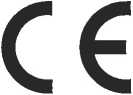 Varslet institusjon:Navn og id-nummer.TECNALIA R<&T Certificacion, S.L.nr. 1239Utførte oppgaver. Evaluering og verifisering av produktet. Bestemmelse av ytelse.Evalueringssystem. Evalueringssystem 1.Utstedt dokument. Ytelseserklæringssertifikat nr. 1239/CPR/0802002 Utstedt dato.	Utstedt den 4. mai 2007. (vl 02/07/13), (v2 10/11/14)6. Påviste ytelser:.• Ytelsen av produktet som er angitt i punkt 1 samsvarer med ytelsene som er påvist i punkt 6. • Herved samsvarer denne ytelseserklæringen med EU-forskrift nr. 305/2011 under produsentens, som er nevnt i punkt 2, eneansvar.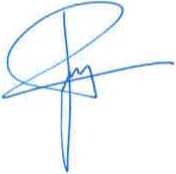 Talleres Trepat, S.A.Josep Ma. Trepat
(Ledelsen)Vilassar de mar 10/11/14DECL/4R4CIOPRESTACIONSCECH4-5(GB)v21 av 1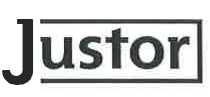 Grunnleggende egenskaperYtelseYtelseYtelseYtelseYtelseYtelseYtelseYtelseHarmoniserte tekniske spesifikasjonerSelvlukkende system og dets holdbarhet4845113EN 1154:1996Farlige stofferPNDPNDPNDPNDPNDPNDPNDPND+A1:2002 + AC:2006